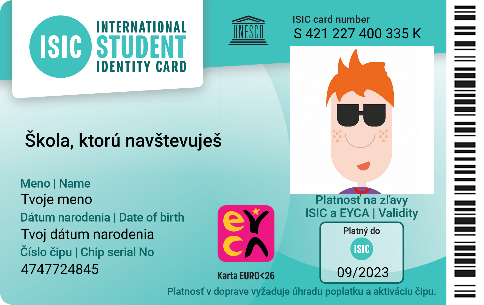 Vážení rodičia!Život žiaka sa stáva každým rokom nákladnejším. Na škole si to veľmi dobre uvedomujeme. Pre našich žiakov preto  vydávame medzinárodný preukaz ISIC/EURO<26, ktorý je identifikačným preukazom žiaka našej školy. Preukaz Vám zároveň môže ušetriť desiatky až stovky eur.S preukazom získava Vaše dieťa možnosť:denne šetriť svoje vreckové a učiť sa efektívne nakladať s financiamivyužiť vďaka preukazu zľavy nie len na Slovensku, ale aj vo svete. Napr. pri nákupoch oblečenia alebo školských a športových potrieb, v kinách, v kníhkupectvách, v autoškolách, pri stravovaní, športovaní a cestovaní. Viac na www.isic.sk/zlavy-na-slovensku využiť preukaz ako multifunkčnú dopravnú kartu pre MHD, SAD a vlakovú dopravu na zľavnené cestovné po celom Slovensku, viac na www.preukazstudenta.sk, aj 75% zľavu na vlaky v Čechách, viac na www.isic.cz/slevy/slevy-v-doprave uplatniť si nárok na študentský paušál Go Yoxo s neobmedzenými dátami na sociálne siete a čety, s nekonečnými hovormi a SMS, ktorý je dostupný výhradne pre držiteľov preukazov ISIC. Viac na www.isic.sk/pausalpretebapridať preukaz do aplikácie UBIAN a mať pod palcom svoje dopravné transakcie a informácie o karte, dobíjať kredit, alebo si kúpiť časový lístok, zbierať zelené kilometre a mnoho ďalšieho. Viac na www.ubian.skmať jeden preukaz platný v interných systémoch školy pre evidenciu dochádzky či stravovaniaNaša škola bude preukazy objednávať tak, aby sme ich žiakom mohli odovzdať ešte pred začiatkom školského roka. Preto je potrebné, aby ste na zápise alebo najneskôr do 03.06.2022:vyplnili a podpísali Prihlášku za člena – evidenčný list (je potrebné podpísať obe strany), odovzdali ich na škole alebo zaslali na emailovú adresu sekretar@gymes.euspolu s odovzdaním Prihlášky uhradili 20 €;táto suma zahŕňa poplatok za licenciu ISIC/EURO<26 (10€) a poplatok za výrobu čipového preukazu a za jeho použitie u dopravcov (10€) na školský rok 2022/2023 pripravili si 1 fotografiu žiaka (rozmer 25x25 mm), ktorá bude umiestnená na preukaz pri jeho prevzatíPreukaz si budete môcť prevziať na sekretariáte školy v termínoch:27.06.2022 od 08:00-14:0028.06.2022 od 08:00-14:00Preukaz dostanete predpripravený na použitie vo všetkých jeho funkciách (ako dopravnú kartu ho treba aktivovať u konkrétneho dopravcu). Až v ďalších rokoch sa platnosť preukazu predlžuje kúpou a nalepením známky ISIC (10€) a sms-kou (3€).Využívajte Vy a Vaše deti výhody medzinárodného preukazu ISIC tak, ako to robia držitelia preukazov a ich rodičia na celom svete.